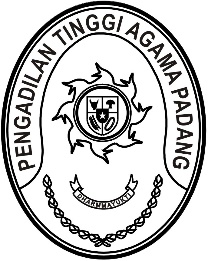 Nomor     	: W3-A/        /KP.02.1/11/2022	21 November 2022Lampiran	: -Perihal	: Undangan Mengikuti Sosialisasi secara DaringYth. Hakim Tinggi PTA Padang;Pejabat Struktural dan Fungsional PTA Padang;Pegawai PTA Padang.Assalamu’alaikum Wr. Wb.Menindaklanjuti surat Sekretaris Mahkamah Agung RI nomor 2659/SEK/KP.02.1/11/2022 tanggal 18 November 2022 perihal sebagaimana pada pokok surat, maka kami mengundang Saudara untuk mengikuti acara sosialisasi tentang Manajemen Pegawai Negeri Sipil, Disiplin dan Kinerja Pegawai Negeri Sipil di Lingkungan Mahkamah Agung RI yang Insya Allah akan dilaksanakan pada:Hari/Tanggal	: Senin dan Selasa / 21 dan 22 November 2022Waktu	: 09.00 s.d. selesai (jadwal terlampir)Tempat 	: Command Center Pengadilan Tinggi Agama PadangMedia 	: Live Streaming Youtube (https://bit.ly/sosialisasi-manajemen-pns-ma)Demikian disampaikan dan terima kasih.Wassalam,Plt. Ketua,Drs. Bahrul Amzah, M.H.NIP. 195810201989031003   Tembusan :- Yth. Ketua Pengadilan Tinggi Agama Padang (sebagai laporan).